T.C.PATNOS KAYMAKAMLIĞIİlçe Emniyet Müdürlüğü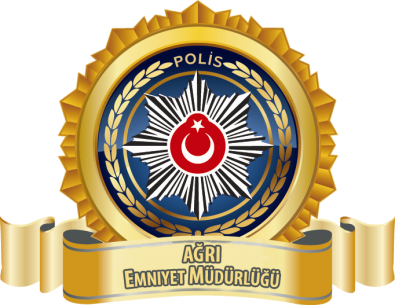 01 OCAK – 31 ARALIK 2020 DÖNEMİ EMNİYET MÜDÜRLÜĞÜMÜZ HİZMETLERİNDE KULLANILMAKTA OLAN ARAÇLARA ve JENERATÖRLERE AKARYAKIT TÜKETİM OTOMATİK SİSTEMİ (ATOS) İLE AKARYAKIT ÜRÜNLERİ ALIMI İŞİNE AİT                                                           TEKNİK ŞARTNAMEŞARTNAME NO	: Lojistik Büro Amirliği/AİT OLDUĞU YIL	: 01 OCAK – 31 ARALIK 2020 DÖNEMİ İÇİNDEKİLERİHALE KONUSU MALIN / İŞİN CİNSİ, MİKTARI, TUTARI, ÖZELLİĞİ, ŞEKLİ VE HİZMETİN TANIMINA İLİŞKİN ŞARTLARI:A -   Patnos İlçe Emniyet Müdürlüğü hizmet araçlarına ve jeneratörlerine akaryakıt alımı için yapılacak ihalede;       a- Akaryakıt 01.01.2020 ve 31.12.2020 tarihleri arasında, Akaryakıt Tüketim Otomasyon Sistemi ile     alınacaktır.Bu teknik şartname; Patnos İlçe Emniyet Müdürlüğü Merkez Teşkilatının ihtiyacı olan Akaryakıt (Katkılı 95 Oktan Kurşunsuz Benzin ve Motorin Diğer) alımını konu alır. c-Şartnamenin bundan sonraki bölümlerinde Patnos İlçe Emniyet Müdürlüğü “ALICI”, İhaleyi kazanan Akaryakıt Firması ATOS ile akaryakıt alımını sağlayacak akaryakıt bayii “SATICI”, olarak anılacaktır.e-Akaryakıt ikmalinin yapılmasına yarayan Akaryakıt Tüketim Otomatik Sistemi kısaca “ATOS”,f-ATOS ‘a dahil olup, araçlara verilecek olan Araç Tanıtım Kartı kısaca “ATK” olarak adlandırılmıştır.2 -	    HİZMETİN TANIMI:ATOS; sisteme dahil olup ATK verilen araca, nakit veya kredi kartı ile ödeme yapılmaksızın akaryakıt verecek ve doluma ait bilgileri bir bilgi işlem merkezine elektronik ortamda gönderecek olan bilgisayar destekli bir akaryakıt satış sistemidir.ATOS ile araçların ne kadar yol kat ettikleri ve ne kadar akaryakıt tükettikleri öğrenilebileceği gibi, tüketime ilişkin bilgiler daha güvenilir ve daha detaylı olarak düzenlenecek, ödemeler tek elden yapılacaktır.SATICI’ ya ait araçlarla, ALICI’ ya ait hizmet binalarında bulunan jeneratör, yakıt tankı, yakıt deposu vb. yerlere nakledilecek olan mal, Sevk İrsaliye Belgesi karşılığında malı teslim alan ALICI adına yetkili personel ile malı teslim eden SATICI adına bulunan görevlinin karşılıklı olarak imzalayacakları tutanak karşılığı teslim edilecektir.SATICI; ALICI’ nın depolarına naklettiği malı ATOS sistemine nasıl dahil edeceğini ihalede belirtecektir.e -Satış firmalarının Patnos İlçesi belediye hudutları içerisinde, Müdürlüğümüze en fazla 8 km uzaklıktaki akaryakıt dağıtım istasyonlarından herhangi birinden günlük akaryakıt ihtiyaçlarımızı karşılayabileceklerini taahhüt edeceklerdir. Ayrıca binalardaki jeneratörlere Kurumun istediği gün ve saatte yükleniciye ait araçlar ile motorin yüklemesi yapılacaktır.f-       Akaryakıt ikmali yapılırken, SATICI aşağıdaki şartları gerçekleştirecek ve uyacaktır:ATOS’da taşıtlara verilen akaryakıtlarda sınırlama olması durumundaHer aracın ne kadar akaryakıt kullanacağı ihaleden sonra belirlenerek ALICI tarafından SATICI ‘ya bildirilecektir.		 b-     ATOS’ da taşıtların akaryakıt tüketimlerinde sınırlama getirilmesi durumunda, belirli bir zaman dilimi içerisinde taşıtlara getirilen limit sınırlamaları günlük, haftalık veya aylık olarak verilmesi ALICI tarafından belirlenecektir.Araçlara verilecek olan akaryakıtın sınırlandırılması durumunda, limitlerde yapılacak değişiklik ALICI tarafından yetkilendirilen yeteri kadar personelin SATICI’ ya telefon, fax veya e-mail yolu ile bildirildiği günün gecesinde saat 24.00’e kadar ATOS’a kayıt yapılarak bir sonraki günde bildirilen yeni akaryakıt limiti tüketime hazır hale getirilecektir. Veya ATOS’ a kayıtlı taşıtlara verilecek akaryakıtın limitlerinde artış veya azalma yapılmasına imkân sağlayacak şekilde Internet ortamında ALICI’ nın görevlendireceği personel yetkilendirilecektir.2-	SATICI hiçbir şekilde ATK bulunmayan taşıtlara ALICI nın bilgisi olmadan yakıt ikmali yapamaz. Akaryakıt ikmali yaparsa, zararı SATICI karşılayacaktır.3-	ATOS ‘da kayıtlı ATK’ larda meydana gelebilecek arızalar SATICI tarafından en geç (5) iş günü içerisinde ücretsiz giderilecektir.4-	SATICI, akaryakıt ikmallerinde, istasyonlarda ATOS’ un çalışmaması veya araçlardaki ATK’ nın bozuk olması durumunda taşıtların akaryakıt ikmallerini arıza formu doldurarak sorunsuz yapacaktır.5-	ATK verilmiş olan taşıtların uzun süreli tamiratları ile rezerv’de tutuldukları sürelerde kullanılmayan ATK satıcı firma tarafından sözleşme süresince ücret veya iade talebinde bulunmayacaktır.6-	Alımı yapılan maldan herhangi bir şikâyetin olması durumunda şüpheli malın laboratuvarlarda analizi yaptırılacak ve tahlil giderleri SATICI tarafından karşılanacaktır.7-	SATICI’ nın  ALICI’ ya vereceği tüm mal ve hizmetler için (İdari ve Teknik olarak) her zaman ALICI’ nın kolaylıkla ulaşabileceği  yetkili bir görevli tayin edecektir.3-        ATOS’ UN KURULMASI:A - 	Sözleşme süresi içerisinde ALICI’ ya ait taşıtlara verilecek olan ATK’ ların her türlü giderleri SATICI tarafından ücretsiz karşılanacak, ATOS ve ATK kullanımları bedelsiz olacaktırB - 	Sistem; yazılım, haberleşme ve ATOS ‘a kayıt edilen ALICI’ ya ait taşıt ve mal alım hareketlerinin güvenliği SATICI tarafından sağlanacaktır.C - 	Sistemde limit sınırlaması mevcut olması durumunda, taşıtlarda haftalık veya aylık olarak limit sınırlamasına geçilmesi İdarenin inisiyatifinde olacaktır.D -	    ATOS aşağıdaki özellikleri taşımalıdır:		      		       a -  		ATK olmayan hiç bir taşıta akaryakıt verilmeyecektir.Sistem, aracın akaryakıt ikmali yapılan taşıt veya yer destek cihazları dışında başka araca akaryakıt vermeyecektir.Taşıtlara yakıt dolumu sırasında ATOS ile çalışan akaryakıt pompa tabancası aracın yakıt deposundan çekildiği anda dolum otomatik olarak sona erecektir.d- 	ATOS ile akaryakıt verilen taşıtlar hakkında aşağıda belirtilen bilgi ve dokümanları verebilecek nitelikte olacaktır.	1-	Akaryakıt ikmalinin hangi tarih ve saatte yapıldığını,	2-	Aracın özelliklerine göre verilmesi gereken akaryakıtın cinsini belirtecek, 	3-	Verilen akaryakıtın litre karşılığı miktarı ile Türk Lirası tutarını gösterecek,	4-	Akaryakıt ikmali sırasında aracın kaç km' de olduğunu gösterecek 	5- Yakıt ikmali yapan taşıtın resmi plakasını gösterecek.e-  ATOS ‘a kayıtlı taşıtlara akaryakıt verme işlemi sırasında; tarih, saat, aracın ait olduğu kurumun adı ve kodu, plakası, km'si, akaryakıtın cinsi, miktarı, birim fiyatı, tutarı, istasyon adı ve pompa no' sunu kapsayan iki nüshalı fişin bir nüshası araçta, diğer nüshası ise istasyon yetkilisinde kalacaktır.E -		ALICI’ nın, ATOS' un çalışması ile ilgili bilgi talep etmesi durumunda SATICI tarafından talep karşılanacaktır.F -      	ATOS’ a dahil olup mal alımı sağlayacak ATK verilen taşıtlara ait bilgileri gösterir liste, mal alım sözleşmesinin imzalanıp ihale dosyasının vize veya onayına müteakip ALICI tarafından SATICI’ ya bildirilecek (10) iş günü içerisinde ATK’ların teslimi tamamlanacak, sözleşmenin sona ermesi durumunda SATICI’ ya teslim edilecektir. ATK’lar teslim edilene kadar gecen sürede idarece verilecek olan akaryakıt fişleri ile dolum yapılacaktır.4-       ARAÇLARDA KULLANILACAK SİSTEME AİT DONANIMLAR:  A - ATK:ATK; Araç ile ilgili bilgileri kapsayan ünitedir.5- TEKNİK ÖZELLİKLER:	İhale konusu akaryakıtın cinsleri ile toplam miktarları EK-A’de belirtilmiş olup; alımı yapılacak malın teknik özellikleri satın alınacak akaryakıt ürünlerinin her biri (uygulamada bulunan son biçimiyle) TSE ve TÜPRAŞ’ın belirttiği teknik özelliklere EK B’de belirtilen TS EN 228 ve TS 3082 EN 590, TSE standartlarına uygun olacaktır. 6- TESLİMAT:İlçe Emniyet Müdürlüğümüzün alınacak olan akaryakıt ürünlerinin depolama imkanı bulunmadığından ihaleye katılan isteklilerde Patnos ilçesi hudutları içerisinde, Müdürlüğümüze en fazla 8 km uzaklıkta faaliyet gösteren akaryakıt istasyonunun bulunması şartı aranacaktır. Akaryakıt ürünleri ilçemizde faaliyet gösteren yüklenici firmanın akaryakıt bayiinin pompalarından idaremizce düzenlenen Haftalık veya Aylık Akaryakıt İstihkakları tutarında hizmet araçlarınca SATICI tarafından verilecek olan Araç Tanıtım Kartı kısaca ATK ile teslim alınacaktır.SATICI hizmet araçlarına akaryakıt ürünleri verirken idarece düzenlenen haftalık veya aylık akaryakıt istihkak belgesi, ek akaryakıt talep yazısı dikkate alacaktır. SATICI teslimat programını bu yazılara istinaden yapacaktır.SATICI sözleşme süresi sona erene kadar her ay kurum araçlarına teslimat yaptığı ürün miktarlarını, içinde bulunduğu ayın son gününde, ödemeye esas olmak üzere ALICI ya bildirmek zorundadır.SATICI nın yaptığı bu bildirim ödemeye esas teşkil edecektir. ALICI bu bildirimde kendi düzenlediği resmi talep yazılarını arayacaktır. Pompadan çıkış miktarı ALICI tarafından düzenlenmiş talep yazısındaki miktarı geçer ise bu miktarlar ALICI tarafından ödeme programına alınmayacaktır.Manuel alımlarda alınan yakıtın yazar kasa fişi istasyonda kalacak, aynı alım için istasyonda kesilen ve üzerinde alımı yapan görevlinin; adı soyadı,  sicili, yakıt miktarı ve yakıt türünü gösterir (el ile yazılarak doldurulmuş) kredi fişi imzalanacak, bu fişin bir nüshası faturaya esas olmak üzere istasyon bırakılacak, bir nüshası ise Lojistik Büro Amirliği görevlisine dosyaya konmak üzere teslim edilecektir 7- 	DENETİM MUAYENE VE NUMUNE ALMA:	a-ALICI; Teslim edilen akaryakıt ürünleri için uygun gördüğü tarihlerde her türlü testi, uygun gördüğü yetkili laboratuvarlarda yaptıracaktır. Tahlil ücretleri ve tahlil için gerekli olan tüm giderler SATICI firma tarafından ödenecektir. İdare muayene ile ilgili yönetmeliği uygulayacaktır.b-İdarenin araçlarında akaryakıttan kaynaklandığı yetkili servis tarafından tespit edilen, bununla ilgili rapor tanzim edilen arıza oluşursa, aracın arıza giderleri yüklenici tarafından karşılanacaktır. Muayeneye ait her türlü harcama (analiz ücreti, kargo veya ulaşım ücreti vs.) SATICI’ ya aittir.  	         c- ALICI; gerek görmesi durumunda, alınan malların ulusal marker kontrolünün yapıldığına ilişkin belgeleri SATICI firmadan talep edecektir8 -  GARANTİ İLE İLGİLİ HUSUSLAR:SATICI teslim ettiği malların TSE standartlarına uygun olmaması durumunda kullanılmamış ise yenisi ile değiştirmeyi, kullanılmış ise kullanımdan dolayı meydana gelmiş her türlü zararı tazmin etmeyi garanti edecektir.b-    Garanti süresi içinde evsafını kaybetmiş mallar SATICI’ ya tebligatın yapılmasına müteakip en geç (10) gün içerisinde SATICI bozuk mallar kullanılmamış ise yerine yenisini getirmeye, kullanılmış ise kullanımdan dolayı meydana gelmiş her türlü zararı tazmin etmeye mecburdur.c-  	Bozuk olan malın tespiti ve değerlendirilmesi aşamasında yapılacak her türlü masraf  (Kontrol muayenesi,  değişecek malın ilgili birimlere nakli vb. gibi) SATICI’ ya aittir.d- 	ATK’ lerin garanti süresi, verildiği tarihten itibaren Akaryakıt Sözleşmesinin sona erdiği tarihe kadar geçerlidir. Garanti süresi içerisinde meydana gelebilecek servis giderleri SATICI tarafından ücretsiz karşılanacaktır.e- 	SATICI, Patnos merkezde ATK ‘ların bakım ve onarımları ile ilgili her türlü arızasını en geç (5) iş günü içerisinde ücretsiz olarak giderecek ve onarılması mümkün değil ise yenisi ile değiştirecektir.        9-	 İş bu Teknik Şartname, bu madde dâhil dokuz (9)madde, dokuz (9) sayfa ve dört (4)  ekten ibarettir. HAZIRLAYAN VE ONAYLAYAN MAKAMUYGUNGUR04.11.2019Oğuzhan ŞAHİNİlçe Emniyet Müdürü2.Sınıf Emniyet MüdürüEK-AEMNİYET MÜDÜRLÜĞÜMÜZ HİZMET ARAÇLARINA VE JENERATÖRLERİNE ALINACAK AKARYAKIT İHTİYAÇ MİKTARLARI							EK-BEK-CEK-DİL DIŞI YAKIT ALACAKLAR İÇİN DÜZENLENECEK FORM1. KONU2. HİZMETİN TANIMI3. İSTEK VE ÖZELLİKLER4.ARAÇLARDA KULLANILACAK SİSTEME AİT DONANIMLAR5. TEKNİK ÖZELLİKLER 6. TESLİMAT7.DENETİM MUAYENE VE NUMUNE ALMA8. GARANTİ İLE İLGİLİ HUSUSLAR9. EKLER1. Bu onaylı Teknik Şartname; yayım tarihinden itibaren yürürlüğe girer.2. Bu onaylı Teknik Şartnamenin yürürlükten kaldırılma tarihi 01/01/20213. Bu onaylı Teknik Şartname üzerinde değişiklik yapılamaz.4. Bu onaylı Teknik Şartname, kapak dahil toplam ekleri ile birlikte Dokuz (9) sayfadan ibarettir.Ayşe Yeşim KARAResul BAKANKaan KALYONCULojistik Büro AmiriLojistik Büro MemuruLojistik Büro MemuruKomiserPolis MemuruPolis MemuruSIRA NOYAKIT CİNSİTAŞITLARJENERATÖRTOPLAM LİTRE1Kurşunsuz Benzin (95 Oktan)7.000 LT-7.000 LT2Motorin(Diğer)65.000 LT5.000 LT70.000 LTTOPLAMTOPLAM72.000 LT5.000 LT77.000 LTAracın PlakasıAracın Kayıtlı Olduğu İL/BİRİMYakıt CinsiYakıtın MiktarıYakıtı Alan Personel SicilYakıtı Alan Personel Ad SoyadıYakıtı Veren Kişi Ad SoyadAracın Plakası